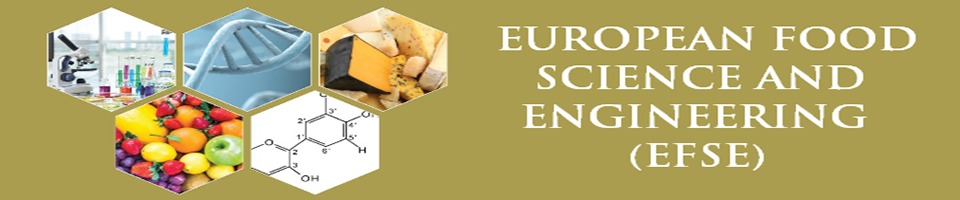 COPYRIGHT FORMTitle of the Manuscript: ………………………………………………………………………………..…………………………………………………………………………………………………………… Corresponding Author Name: ………………………………………………………………………...Address: ....................................................................................................................................................……………………………………………………………………………………………………………Contact No.: ……………………………………………………………………………………………..E-mail address: …………………………………………………………………………………………..	The author(s) warrant that the manuscript submitted is his/her/their own original work. All authors participated in the work and will take public responsibility for the work. Submission of an article will be held to imply that it presents original research that has not been published previously (except in the form of an abstract or as part of a published lecture or academic thesis), that it is not under consideration for publication elsewhere, that its publication is approved by all authors and tacitly or explicitly by the responsible authorities where the work was carried out, and that, if accepted, it will not be published elsewhere in the same form, in English or in any other language, including electronically without the written consent of the copyright-holder. Authors are responsible for obtaining from the copyright holder permission to reproduce any figures for which copyright exists. The publisher does not give any warranty express or implied or make any representation that the contents will be complete or accurate or up to date. The publisher shall not be liable for any loss, actions, claims, proceedings, demand or costs or damages whatsoever or howsoever caused arising directly or indirectly in connection with or arising out of the use of this material. All the authors need to agree the antiplagiarism rules and signed agreement. All mater included in the manuscript does not infringe upon any existing copyright or other than copyright. The manuscript does not violate any intellectual property right of any person or entity. The manuscript meets ethical standards applicable to the research discipline.If the manuscript entitled is published in European Food Science and Engineering (EFSE), I/we give all copyright ownership to European Food Science and Engineering. I/we also declare that, there isn’t any conflict of interest. All authors must sign to warrant that this work has not been previously copyrighted and that authors have the right to transfer copyright. Author’s name and signature: Author’s name and signature:Author’s name and signature:Author’s name and signature:Author’s name and signature: